Wednesday 19th June 2024Dear Parents and Carers,Due to the increase in numbers of children attending Breakfast Club in the mornings and the office area becoming congested with them arriving, we have decided to trial an alternative entrance point for those coming for breakfast.From Monday 24th June 2024 the children attending breakfast club will need to use the blue door that leads directly into the dining hall.  The doors will open at 8:10am, which is the start time for Breakfast Club, and Breakfast Club staff will be there to greet your child and take any messages that need passing on.We will ensure there are signs and staff to direct you to the correct door.Thank you for your continued support of the school.Yours faithfully 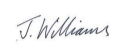 Mr J WilliamsExecutive Headteacher